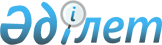 Қостанай қаласы әкімдігінің "Жер учаскелеріне қауымдық сервитут белгілеу туралы" 2023 жылғы 6 қазандағы № 27 қаулысының күші жойылды деп тану туралыҚостанай облысы Қостанай қаласы әкімдігінің 2023 жылғы 12 мамырдағы № 857 қаулысы
      "Құқықтық актілер туралы" Қазақстан Республикасы Заңының 27-бабына сәйкес Қостанай қаласының әкімдігі ҚАУЛЫ ЕТЕДІ:
      1. Қостанай қаласы әкімдігінің "Жер учаскеcіне қауымдық сервитут белгілеу туралы" 2023 жылғы 6 қазандағы № 27 қаулысының күші жойылды деп танылсын.
      2. Осы қаулының орындалуын бақылау Қостанай қаласы әкімінің жетекшілік ететін орынбасарына жүктелсін.
      3. Осы қаулы ресми жарияланған күнінен бастап қолданысқа енгізіледі.
					© 2012. Қазақстан Республикасы Әділет министрлігінің «Қазақстан Республикасының Заңнама және құқықтық ақпарат институты» ШЖҚ РМК
				
      Әкім 

М. Жүндібаев
